ПРОЕКТ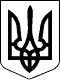 ВЕЛИКОСЕВЕРИНІВСЬКА СІЛЬСЬКА РАДА
КІРОВОГРАДСЬКОГО РАЙОНУ КІРОВОГРАДСЬКОЇ ОБЛАСТІДВАДЦЯТЬ ПЕРША СЕСІЯ ВОСЬМОГО СКЛИКАННЯРІШЕННЯвід  листопада  2018 року                                                                     № с. Велика СеверинкаПро надання згоди на організацію співробітництва територіальних громад Керуючись статтями 25, 59 Закону України «Про місцеве самоврядування в Україні»,  статтею 5 Закону України «Про співробітництво територіальних громад», враховуючи пропозицію Соколівського сільського голови щодо ініціювання співробітництва між територіальними громадами сіл Велика Северинка, Кандаурове, Лозуватка, Підгайці, Оситняжка, Петрове Великосеверинівської сільської  ради та територіальними громадами сіл Соколівське, Липове, Нова Павлівка, Новопетрівка, Черняхівка, Вишняківка, Іванівка, Безводня, Карлівка, Ганнинське, Дар’ївка, Назарівка, Оленівка Соколівської сільської ради у сфері соціального захисту та соціального забезпечення у формі утворення органу управління для спільного виконання визначених законом повноважень від «31» серпня 2018 року № 02-41/858 (далі – пропозиція), на підставі попереднього висновку виконавчого комітету Великосеверинівської сільської  ради стосовно відповідності інтересам та потребам територіальної громади пропозиції, затвердженого рішенням виконавчого комітету Великосеверинівської сільської ради від 25 жовтня 2018 року № 51:Надати згоду на організацію співробітництва територіальних громад сіл Велика Северинка, Кандаурове, Лозуватка, Підгайці, Оситняжка, Петрове Великосеверинівської сільської  ради через Великосеверинівську сільську раду в особі сільського голови Левченка Сергія Володимировича                                                                                                                     та територіальних громад сіл Соколівське, Липове, Нова Павлівка, Новопетрівка, Черняхівка, Вишняківка, Іванівка, Безводня, Карлівка, Ганнинське, Дар’ївка, Назарівка, Оленівка Соколівської сільської ради                                                         через Соколівську сільську раду в особі сільського голови Завірюхи Інни Григорівни у сфері соціального захисту та соціального забезпечення у формі утворення органу управління для спільного виконання визначених законом повноважень.2. Делегувати до складу комісії з підготовки проекту договору про співробітництво: начальника відділу бухгалтерського обліку та звітності, головного бухгалтера Великосеверинівської сільської ради Кохан Наталію Віталіївну, начальника фінансово-економічного відділу Великосеверинівської сільської ради Коробко Інну Миколаївну, в.о. старости Оситнязького старостинського округу Великосеверинівської ОТГ Манукян Юлію Володимирівну,   голову постійної комісії Великосеверинівської сільської ради з питань освіти, фізичного виховання, культури, охорони здоров’я та соціального захисту Таровик Наталію Сергіївну.3. Контроль за виконанням цього рішення покласти на постійну комісію сільської ради з питань освіти, фізичного виховання, культури, охорони здоров’я та соціального захисту.Сільський голова 	                                                        С.ЛЕВЧЕНКО                                                                                                ПРОЕКТВЕЛИКОСЕВЕРИНІВСЬКА СІЛЬСЬКА РАДА
КІРОВОГРАДСЬКОГО РАЙОНУ КІРОВОГРАДСЬКОЇ ОБЛАСТІДВАДЦЯТЬ ПЕРША СЕСІЯ ВОСЬМОГО СКЛИКАННЯРІШЕННЯвід «   » листопада 2018 року                                                                                 № с.Велика СеверинкаПро внесення змін до рішеннявід 22 грудня 2017 року № 274«Про сільський бюджет об’єднаної територіальної громади на 2018 рік»Відповідно до ст. 26 Закону України “Про місцеве самоврядування в Україні” та ст. 78 Бюджетного кодексу України СІЛЬСЬКА РАДА ВИРІШИЛА:1.Збільшити дохідну частину загального фонду сільського бюджету на 800 000 грн., за рахунок перевиконання планових показників доходів за підсумками серпня-жовтня 2018 року.2.Збільшити видаткову частину загального фонду сільського бюджету на 800 000 грн., за рахунок перевиконання планових показників доходів за підсумками серпня-жовтня 2018 року.3.Внести зміни до показників сільського бюджету, визначених у додатках  1, 2, 3, 4, 5 до рішення сільської ради від 22 грудня 2017 року 
№ 274 «Про сільський бюджет об’єднаної територіальної громади на 2018 рік», а саме:4.Внести зміни в річний та помісячний розпис асигнувань загального та спеціального фондів у розрізі функціональної та економічної класифікації видатків.5. Внести зміни до джерел фінансування сільського бюджету на 2018 рік.           6.Відділу освіти, молоді та спорту, культури та туризму Великосеверинівської сільської ради внести зміни до показників кошторисних призначень на 2018 рік.7.Внести зміни до переліку місцевих програм, які фінансуватимуться у 2018 році за рахунок коштів сільського бюджету.8.Внести зміни до переліку об’єктів, видатки на які у 2018 році будуть проводитися за рахунок коштів бюджету розвитку.           9.На виконання ст.42 Закону України «Про місцеве самоврядування в Україні», враховуючи повноваження, які надані сільському голові та заслухавши інформацію про розпорядження, прийняті сільським головою в міжсесійний період, затвердити розпорядження сільського голови, які були прийняті між двадцятою та двадцять першою сесіями восьмого скликання, з питань основної діяльності від 24.10.2018 № 128-од «Про внесення змін до сільського бюджету на 2018 рік», від 01.11.2018 року №132-од «Про внесення змін до сільського бюджету на 2018 рік.          10.Контроль за виконанням даного рішення покласти на постійну комісію сільської ради з питань планування, фінансів, бюджету, соціально-економічного розвитку та інвестицій планування.Сільський голова		С.ЛЕВЧЕНКО